Uitnodiging Conferentie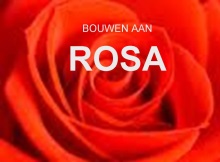 ‘Digitale informatiehuishoudingin het onderwijs’Samenwerken in de onderwijsketen onder architectuurDe afgelopen jaren is binnen het Samenwerkingsplatform Informatie Onderwijs (SION) door de onderwijsraden, OCW en DUO gewerkt aan de ontwikkeling van een Referentie Architectuur voor het onderwijs, genaamd de ROSA. Het doel van dit platform is om de doorlopende leerlijnen over de onderwijssectoren heen te borgen en de administratieve lasten voor onderwijsinstellingen te verminderen. Dit willen we bereiken door met behulp van de ROSA te werken aan een gemeenschappelijke informatiehuishouding binnen het onderwijs waardoor benodigde gegevens op een efficiënte manier digitaal uitgewisseld kunnen worden tussen onderwijssectoren onderling of tussen onderwijssectoren en andere onderwijsondersteunende partijen, zoals DUO, uitgevers, etc.DoelTijdens de conferentie willen we de visie op de gemeenschappelijke informatiehuishouding delen met de verschillende ketenpartijen en hierover met elkaar van gedachten wisselen. Daarnaast willen we presenteren hoe hier inmiddels aan gewerkt wordt en welke gemeenschappelijke bouwstenen we denken nodig hebben om deze visie te realiseren. Daarnaast willen niet alleen brengen, maar ook input halen door met u in gesprek te gaan over een aantal concrete bouwstenen.  We hopen zo op deze dag een (bredere) basis te creëren om gezamenlijk verdere invulling te geven aan deze bouwstenen.DoelgroepDe conferentie richt zich op iedereen die betrokken is bij ict-projecten of -diensten die gericht zijn op informatie-uitwisseling tussen verschillende organisatie binnen het onderwijsdomein. Ook overige geïnteresseerden van zowel onderwijsinstellingen of andere organisaties met affiniteit voor dit onderwerp zijn van harte welkom.vrijdag 24 april 20159.00-17.00 uurCongrescentrum DomstadKoningsbergerstraat 93531 AJ UtrechtDeelname is gratis(bij aanwezigheid na aanmelden)InhoudDe conferentie wordt gestart met een plenaire sessie met interessante key notes die verzorgd worden door Kor Brandts (DUO) en Luc Verburgh (Zadkine). Daarna volgen er 2 rondes met informatiesessies. In de middag vinden er inhoudelijke workshops plaats. In het (voorlopige) overzicht hieronder staan de onderwerpen die behandeld worden tijdens de informatiesessies en de workshops. De dag wordt afgesloten met een plenaire sessie en een borrel. De sprekers en inhoud van de informatiesessies en workshops worden in maart bekend gemaakt. Kijk voor meer informatie op www.sionderwijs.nl. Iedereen die zich aangemeld heeft wordt via e-mail op de hoogte gebracht van het programma en overige relevante informatie.AanmeldenDeelnemers dienen zich vooraf aan te melden via onderstaande link. www.sionderwijs.nl/aanmelden Alleen bij voldoende aanmeldingen zal de conferentie doorgaan. U kunt zich opgeven voor de hele dag of alleen het ochtenddeel. Er kunnen zich niet meer dan 125 personen aanmelden. U kunt zich vooraf kosteloos afmelden bij eventuele verhindering. Zonder afmelden (uiterlijk 24 uur van te voren) zal bij afwezigheid kosten in rekening gebracht worden (50 euro).Vervoer en routebeschrijvingHet congrescentrum Domstad is goed te bereiken via het Openbaar Vervoer en te voet vanaf het Centraal Station. Bij congrescentrum Domstad is gelegenheid voor gratis parkeren, er zijn slechts 40 plaatsen beschikbaar en vol is vol. Daarnaast kunt u terecht bij het parkeerterrein bij de Jaarbeurs, ingang Graadt van Roggenweg (uitrijkaarten zijn af te halen bij de receptie van Congrescentrum Domstad voor 10 euro).Meer info en een routebeschrijving is hier te vinden: www.accommodatiedomstad.nl/routebeschrijving Informatiesessies in de ochtendWorkshops in de middag1. Streefbeelden voor digitale gegevensuitwisselingA. Kernmodel Onderwijs InformatieEen gemeenschappelijk informatiemodel om te komen tot eenduidige berichtspecificaties voor gegevensuitwisseling tussen ketenpartijen.2. Samenhang tussen gemeenschappelijke berichtspecificaties en methode voor het opstellen hiervanB. IAA-afsprakenstelsel Architectuur voor digitaal identificeren, authenticeren en autoriseren binnen het onderwijsdomein.3. Gemeenschappelijke bouwstenen in de basis ict-infrastructuur voor digitale gegevensuitwisseling binnen het onderwijsC. Edukoppeling transactiestandaard Technische standaard voor het veilig uitwisselen van vertrouwelijke gegevens tussen ketenpartijen.4. Digitaal identificeren en toegang verlenen tot gegevens binnen het onderwijsD. Keten Start Architectuur Doorontwikkelen Bron – Architectuurkaders voor het project Doorontwikkelen Bron5. Privacy en informatiebeveiliging in het onderwijsE. ROSA katern Privacy en beveiliging – Gemeenschappelijk privacy- en beveiligingskaders voor ketenpartijen in het onderwijs.F. Digitale ruimte van de leerling/student – Concept binnen de architectuur waarmee de burger ondersteund kan worden bij ‘een leven lang leren’.